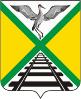       Совет муниципального района«Забайкальский район» РЕШЕНИЕ                                                      пгт. Забайкальск 21 ноября 2018 года								            № 186О внесении изменений в приложение №1, утвержденное решением Совета муниципального района "Забайкальский район" от 25.09.2009 г. № 67 «О структуре Администрации муниципального района "Забайкальский район"»На основании Федерального закона Российской Федерации «Об общих принципах организации местного самоуправления в Российской Федерации» от 06.10.2003года №131-ФЗ, в соответствии со статьями 24,26 Устава муниципального района "Забайкальский район" Совет муниципального района "Забайкальский район", решил:1. Внести изменения в приложение №1, утвержденное решением Совета муниципального района "Забайкальский район" от 25.09.2009 г. №67 «О структуре Администрации муниципального района "Забайкальский район"»:1.1. в пункте 1 слово «администрации» - исключить;1.2. пункт 2 изложить в новой редакции:Два заместителя главы муниципального района "Забайкальский район":- по социальному развитию и здравоохранению;- по развитию инфраструктуры, международных связей и инвестиционной политики.	1.3. пункт 6 изложить в новой редакции: Муниципальное учреждение «Отдел материально – технического обеспечения Администрации муниципального района "Забайкальский район".2. Официально опубликовать и обнародовать настоящее решение в порядке, установленном Уставом муниципального района "Забайкальский район".3. Решение вступает в силу с момента его официального опубликования.Глава муниципального района"Забайкальский район"                                                                           А.М. Эпов